Воробьёва Елена Валерьевнасайт учителя начальных классовНикогда, не вешать нос!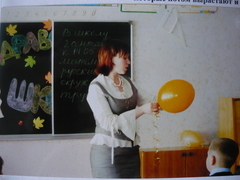 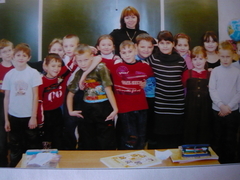 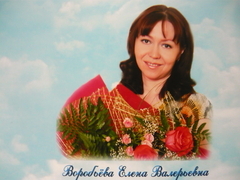 Профессия: учитель начальных классовПрофессиональные интересы: психология и педагогикаУвлечения: туризм, спортСтрана: РоссияРегион: Томская областьНаселенный пункт: г. ТомскМесто работы: МАОУ гимназия № 26Навигация4"Д"Наступили холодаДля родителейМои обсуждения и публикацииМоя активностьМои группыМои приглашенияМои результатыЗаказать свидетельства (сертификаты)Добавить страницу на мини-сайтРедактировать мини-сайтПомощьПригласить ученика на проект «Алые паруса»Пригласить другаКод для вставки ссылки на мой сайт на другие сайты:
Мой <a href = "http://nsportal.ru/vorobyova-elena-varelevna" > сайт учителя начальных классов</a>ГлавнаяДобавить материалМой мини-сайтМоя лентаМои обсуждения и публикацииСообщенияОтветы на вопросыПоиск по сайтуСайты классов, групп, кружков...Сайты образовательных учрежденийСайты пользователейФорумыВыйтиМногому я научилась у своих наставников, ещё более – у своих товарищей, но более всего – у своих учеников.Талмуд Ученику нужно отдавать не только некую сумму знаний, но и частичку своей души. Ученик должен слушаться учителя из уважения, а не из страха. Уважение между учителем и учеником должно быть взаимным. «Плохой» ученик не есть плохой человек. Каждый ребенок вправе рассчитывать на внимание, заботу и любовь.О себе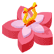 Воробьёва Елена ВалерьевнаЗанимаемая должность – учитель начальных классовМесто работы – Муниципальное автономное общеобразовательное учреждение гимназия № 26Дата назначения на должность – 24 августа 2009 года, приказ № 43 – КОбразование:  средне – специальное, Семипалатинский педагогический колледж им. М. О. Ауэзова (1996г.), специальность:  дошкольное воспитание, квалификация: воспитатель в дошкольных учреждений, Семипалатинский педагогический колледж им. М. О. Ауэзова (1997г.), специальность:  преподавание в начальных классах общеобразовательной школы,  квалификация:  учитель начальных классов; высшее, Семипалатинский университет им. М. О. Ауэзова (2006г.),  специальность:  педагогика и психология, квалификация: педагог – психолог.Полученная специальность, квалификация по диплому:1996 год -  дошкольное воспитание, квалификация: воспитатель  дошкольных учреждений;1997 год -   преподавание в начальных классах общеобразовательной школы,  квалификация:  учитель начальных классов;2006 год – педагогика и психология, квалификация: педагог – психолог.Квалификационная категория – высшая.Реализуемая образовательная программа – УМК "Перспективная начальная школа".Учебная нагрузка:  39 часов.Книги, которые сформировали мой внутренний мир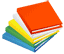 Классики русской и современной литературы.Моё портфолио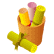       Исходя из основных принципов современной образовательной политики, считаю целесообразным строить преподавание всех предметов в начальной школе с учетом индивидуальной направленности содержания на формирование  учебной деятельности, способов практической и творческой деятельности, на получение обучающимся опыта этой деятельности. Мое педагогическое кредо: « Ученику нужно отдавать не только некую сумму знаний, но и частичку своей души. Ученик должен слушаться учителя из уважения, а не из страха. Уважение между учителем и учеником должно быть взаимным. «Плохой» ученик не есть плохой человек. Каждый ребенок вправе рассчитывать на внимание, заботу и любовь. Учитель лишь тогда сможет научить чему-то детей и воспитать в них всесторонне развитую личность, когда он любит их и то дело, которым он занимается».      В своей педагогической деятельности осваиваю новый УМК «Предшкола нового поколения», который способствует формированию универсальных учебных действий, благодаря которым дети получают знания, учатся учиться.  Данный комплект помогает подготовить детей к школе физически, психологически, социально и интеллектуально.      В своей деятельности применяю современные технологии, активизирую мыслительную деятельность учащихся и знакомлю их с методами исследования. Стараюсь создавать на уроках ситуацию познавательного затруднения. Учу детей сотрудничать с партнерами по классу, распределять различные точки зрения, сопоставлять свои представления и позиции. Использую на уроках  работу в парах, группах. На всех уроках использую материалы на развитие памяти, внимания, логики, что повышает интеллектуальное развитие ребенка.       Моя основная заповедь – любить ученика, понимать, принимать, сострадать, помогать. Самые главные мои условия для успешной работы не бояться брать на  себя ответственность, быть постоянно в поиске, не опускать руки, если что – нибудь не получается; стремиться больше знать, чтобы лучше разобраться, глубже понимать, находить решения, дающее наилучший  результат. Я вижу в этом свой профессиональный долг.      В процессе обучения я ставлю перед собой несколько задач:  •Ученик должен получить и запомнить нужную информацию;  •Ученика нужно научить пользоваться полученными знаниями;       •Развивать способности ученика: самостоятельность, творческие возможности, оригинальность мышления;     •Воспитывать в ученике патриотизм, трудолюбие, нравственность.                  Все задачи одинаково важны, взаимосвязаны, решаются в единстве.    В своей работе я использую разнообразные типы и формы уроков:                                                      -  по соотношению структурных звеньев обучения: урок изучения нового материала, комбинированный, контрольный, урок повторения и обобщения;     - по логическому содержанию работы и характеру познавательной деятельности: вводный урок, урок первичного ознакомления с материалом, урок применения полученных знаний на практике;      - по характеру деятельности: урок обобщения, проблемный урок и т.д.Добавить учебный материал в портфолио
Добавить творческую работу ученика
Код для вставки списка публикаций на другие сайтыМои публикации:Начало формыВоспитательная работаМодифицированная программа «Тропинка к своему Я»урок "Полезные привычки"Для комплексов "Детский сад-начальная школа"Занятие по развитию речи в группе предшкольной подготовкиУрок - занятие по развитию речи в группе предшкольной подготовке по УМК "Предшкола нового поколения"Здоровый образ жизни«Формирование культуры здорового питания обучающихся, воспитанников» Методическая разработка классного часа в начальной школеМатематикаМастер - класс на тему "Формирование предпосылок познавательных универсальных учебных действий у детей 6-7 лет на занятиях по формированию элементарных математических представленийМатериалы для родителейпростые правила для успеха вашего ребенкаМатериалы МОСпособы и средства контроля и оценки на уроке в начальной школетехнология деятельностного подходаОбразование и педагогикаурок - занятие по математике в группе предшкольной подготовкиРазноеРабочая программа курса "Умники и умницы для дошкольников""Простые правила для успеха вашего ребёнка"Методы работы с детьми с ОВЗФормирование познавательных УУД средствами УМК «Перспективная начальная школа»Русский языкПроблемно - эврестический урок русского языка в 3 классеТема: «Учимся делать научное сообщение.»ЧтениеЗанятие по развитию речи в группе предшкольной подготовкиКонец формыДобавить грамоту в портфолиоМои альбомы